                                                                    BULLETIN D’ADHÉSION 2016/2017                                                                                                                                                                            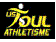 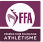 Nom: ....................................................…………….Prénom :.............................................................................. Date de Naissance :............................................(Des parents dans le cas d'inscription d'enfant)Adresse :............................................................................................................................................................................................................................................ Code Postal :............................................ Ville :................................................................................................................................................................................N° de téléphone : ……......................................................Portable :.......................................................... Adresse e-mail  LISIBLE (Obligatoire envoi de la licence dématérialisée)...............................................................................................@.................................Souhaite m’inscrire à I' US Toul Athlétisme pour la saison 2016/2017. * Type de licence :      Loisir : 		Marche Nordique :  	      Trail :           Compétition : 		Encadrant : Souhaite inscrire mon enfant *: (*rayer la mention inutile) Licence Compétition ObligatoireNom : ................................................................. Prénom :….........................................................................Sexe : F 	M 	Nationalité : ……………………………              Date de naissance :...............................Je joins à l'inscription un certificat médical datant de moins de six mois autorisant la pratique de    l’athlétisme en compétition. Mention « compétition » obligatoire sur certificat médical.Autorise .A à commercialiser les informations contenues sur ma fiche individuelle (adresse mail)       : oui nonAutorise la publication de ma photo (ou de mon enfant si mineur) sur le site Internet et documents du club : oui nonNouvelle adhésion :  fournir la copie d’une pièce d’identitéAcquittement de votre adhésion (Chèque  à l'ordre de l'US Toul Athlétisme possibilité de  paiement sur 3 mois), chèques vacances, bons caf.Montant : ……………………………€       + 20€ pour le maillot = ……………….€Réduction de 10€ par membre supplémentaire de la même famille à partir de la 2ème licenceAssurance :  d’Athlétisme propose  par l’intermédiaire de , une assurance Individuelle Accident et Assistance. Les garanties sont consultables sur le site www.athle.fr rubrique Assurance. Le formulaire d’adhésion est mis à disposition lors de la réception de la licence.=========================================================================================================================Autorisation parentale pour les moins de 18 ans1) J’autorise le responsable de l’athlétisme ou son représentant à prendre toute mesure d’urgence concernant mon enfant en cas d’accident aux entraînements,  aux compétitions ou tout autre cas grave, nécessitant une hospitalisation ou une intervention chirurgicale avec anesthésie générale.2) J’autorise, dans le cadre de l’article R232-45 du code du sport, la réalisation de prélèvement nécessitant une technique invasive, notamment un prélèvement sanguin.3) Je porte à la connaissance du club la liste des allergies de mon enfant, médicaments, insectes, produits alimentaires, etc…Date : …/…/2016		SignatureHoraires d’entraînements :Le gymnase sera fermé pour cause de travaux jusqu’au 31 octobre 2016. Les athlètes pourront avoir accès au gymnase Croix de Metz :Il convient de respecter scrupuleusement les horaires qui correspondent à l’heure d’arrivée et de départ du complexe.Pour des raisons de sécurité, aucun enfant ne devra être laissé seul sans la présence d’un animateur. Merci de ne pas déposer les enfants devant le gymnase sans s’être assuré de la présence d’un responsable du club. Musculation :Possibilité pour les athlètes à partir de la catégorie Junior de faire de la musculation. Une plage horaire est réservée au club d’athlétisme à la halle des sports Henri Balson, porte de Metz, chaque lundi de 20h à 22h.Equipement :	- Un short, un maillot et des baskets de bonne qualité suffisent aux enfants, prévoir une paire de chaussures propres pour l’utilisation du gymnase, ainsi qu’un survêtement chaud.	- Prévoir pour les cross du linge de rechange ainsi que des vêtements chauds.- Des chaussures à pointes sont conseillées pour les compétitions sur piste et les cross (pas nécessaires pour les EA).	- Les écouteurs audio interdit sur la piste- Pour les sorties hors stade, port obligatoire d’un gilet réfléchissant.Compétitions : Au cours de l’année, les athlètes seront invités à participer à plusieurs compétitions, dont le nombre varie en fonction de l’âge et du niveau de l’athlète.Celles-ci sont obligatoires tant en salle, que sur piste ou cross.Il y va : de la vitalité du club, c’est un facteur fort de progression en se confrontant aux athlètes d’autres clubs.C’est un respect vis-à-vis des entraîneurs, de tous les bénévoles, qui passent beaucoup de temps sur les lieux Les parents seront invités à participer aux déplacements qui s’effectuent dans la région.Je déclare avoir pris connaissance du règlement complet consultable sur le site internet http://ustoul.athle.com et déclare  m’y conformer. Aucun entraînement ne sera autorisé aux personnes qui ne seraient pas en règle.Date : … ...../…….../  2016		SignatureContacts / Renseignements-Infos sur le site du club   http://ustoul.athle.com Catégorie au 1er nov. 2016Catégorie au 1er nov. 2016Année denaissanceAthléDécouverteAthléCompétition*Santé Loisir  Marche NordiqueTrailAthléEncadrant*Chaque nouveau Licencié«compétition» et à partir de BE doit acquérir le maillot du clubEveil AthlétiqueEA2008 et 2009105€Offert aux catégories EA et POPoussin(e)PO2006 et 2007105€Benjamin(e)BE2004 et 2005105€Maillot 20€Minime(te)MI2002 et 2003115€           Taille :Cadet(e)CA2000 et 2001115€Facultatif pour les licences loisirs et marche nordiqueJunior(e)JU1998 et 1999115€ 18 ans au 01/11/16* 95€Espoir(e)ES1995 à 1997115€95€68€Sénior(e)SE1978 à 1994115€95€Vétéran(e)VE1977 et avant115€95€CatégoriesLundiMardiMercrediJeudiVendrediSamediEA/PO//17h30 à 19h00//CompétitionBE/MI/18h à 20h  Groupe compétition//18h à 20hCompétitionCA/JU SprinteursSauts/lancers/18h à 20h//18h à 20h/CA/JU Fond/Demi fond/18h à 20h  //18h à 20h/JU/ES/SE/VE18h30 à 20h18h à 20h19h à 20h18h à 20h18h à 20h/Course hors stade & PPG18h30 à 20h18h à 20h/18h à 20h18h à 20h(Encadrement assuré par Animateur)/Marche Nordique18h30 à 20h/18h30 à 20h//9h à 11hTrailA la demande des participantsLe Président : Yves CLOOS – 40 rue de Maron      54840 VILLEY LE SECTél : 06 67 21 7 00 / Email : yves.cloos@laposte.frLa Secrétaire : Corinne BORN  -  173 rue du Haut des Monts                          54200 BICQUELEY Tél : 03 83 63 08 82 / Email : frederique.born@wanadoo.fr